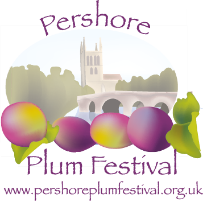 Pershore Plum Festival – Children’s Art Competition 2023Theme: 25 Years of Pershore Plum FestivalTerms and conditions: Open to children, in education, aged between 4 and 11. You must be enrolled at an education institution within the Wychavon District to enter this competition. Children aged 4 must be in a Reception class at a school within the Wychavon District. The deadline for entries is Friday 7 July 2023. Please note, this means that entries must have arrived at Pershore Civic Centre by this date, and no later. Please ensure that you leave adequate delivery time if posting your entries. Any entries which arrive later than this date will not be eligible for judging. Individual entries should be no larger than A3 in size and must be submitted on paper or card. You may, however, use whatever materials you wish to on the paper, i.e. paint, crayon, stencil and more. If you wish to create your artwork using a digital programme, entries must be submitted in a digital image file format, such as .JPEG, which can be exhibited via projection. We cannot accept or exhibit any entries submitted on any other material. Whole-class entries should be no larger than A1 in size and must be submitted on paper or card. We recommend that you use card to enable your entry to be easily exhibited should you receive commendation. You may, however, use whatever materials you wish to on the paper, i.e. paint, crayon, stencil and more. If you wish to create your artwork using a digital programme, entries must be submitted in a digital image file format, such as .JPEG, which can be exhibited via projection. We cannot accept or exhibit any entries submitted on any other material. All artwork submitted must be accompanied by the relevant entry form. These can be found on our website. Any artwork that is unidentifiable will be ineligible for judging.On the back of each paper entry please note the individual entrant’s name, education institution, and year group, in pencil, so that it can be matched to the relevant entry form. For digital entries, please supply this information within your email as well as on your completed entry form, so that artwork is clearly identifiable.If you are an education institution entering multiple students’ work, you may complete the ‘School Entry Form – Individual Entries’. If you are entering the whole class category, please use the form titled ‘School Entry Form – Whole Class Entries’. Any student entering the competition independently, i.e. where the artwork has not been completed in school, or as a task set by school, must complete an ‘Independent Entry Form.’All personal data contained in entry forms or submitted online will be stored securely and destroyed appropriately following the conclusion of this event. Information will not be shared or used for marketing purposes. It will be used for the purposes of contacting entrants regarding this event only. Paper entries should be submitted via post to: Pershore Plum Festival Art CompetitionC/O Civic CentreQueen Elizabeth Drive Pershore WR10 1PTYou will also be able to ‘drop off’ your entries at the Civic Centre reception. This will likely be necessary for large, whole-class entries. Please contact us via art@pershoreplumfestival.org.uk if this is your intention so, that we can ensure someone is able to receive you at the time of your visit. If required, it may also be possible for a member of our team to collect entries from schools, particularly if a school is entering a considerable volume of artworks or large artworks. Please contact us using the above email address to request this.Education institutions submitting the work of multiple students may include all entries in one parcel/package. Please just ensure you have followed the above guidance and noted the name of each entrant on their work. Digital entries may be attached in an email to art@pershoreplumfestival.org.uk with the subject ‘Art Competition 2023 Entry’. Please ensure each file is named using the same ‘Artwork Title’ specified on your entry form. You must attach your entry form. Please note that if you do not receive a receipt of entry email within 3 working days, you should contact us directly using the above email address. It may be that the file size is too large, and the email has not arrived. In such circumstances, we may need to offer an alternative submission method. All entries will be judged by an independent panel of judges. Prizes will be awarded to individual winners, and their respective school. Winners of the whole-class categories, will receive one bundle prize to share.Respective schools will still be eligible for the first-place bundle prize, even if the winner has entered the individual category independently. We regret that we will be unable to return any artwork submitted for this competition. Should you wish to collect your own artwork from Pershore Civic Centre, entries will be stored for a limited number of weeks following the judging of the competition. More information will be available on our website regarding collection nearer to the time.